嘉義縣梅北國民小學111學年度雙語國家政策－口說英語展能樂學計畫國民中小學英語日活動成果報告表活動名稱聖誕節聖誕節辦理日期111.12.23辦理地點三樓會議室三樓會議室參加人數200成果摘要-活動內容介紹及特色說明(列點說明)給予境教，每天播放英語歌曲。英語老師帶領六年級學生唱跳英語歌曲。全校師生齊唱。口說英語，向校長及會長領取聖誕禮物。給予境教，每天播放英語歌曲。英語老師帶領六年級學生唱跳英語歌曲。全校師生齊唱。口說英語，向校長及會長領取聖誕禮物。給予境教，每天播放英語歌曲。英語老師帶領六年級學生唱跳英語歌曲。全校師生齊唱。口說英語，向校長及會長領取聖誕禮物。給予境教，每天播放英語歌曲。英語老師帶領六年級學生唱跳英語歌曲。全校師生齊唱。口說英語，向校長及會長領取聖誕禮物。檢討或建議事項齊唱很大聲，平時也都有教導學生關於節慶的英語用法，在領取禮物時，沒能確實每位學生都開口說英語。齊唱很大聲，平時也都有教導學生關於節慶的英語用法，在領取禮物時，沒能確實每位學生都開口說英語。齊唱很大聲，平時也都有教導學生關於節慶的英語用法，在領取禮物時，沒能確實每位學生都開口說英語。齊唱很大聲，平時也都有教導學生關於節慶的英語用法，在領取禮物時，沒能確實每位學生都開口說英語。照片說明照片說明照片說明照片說明照片說明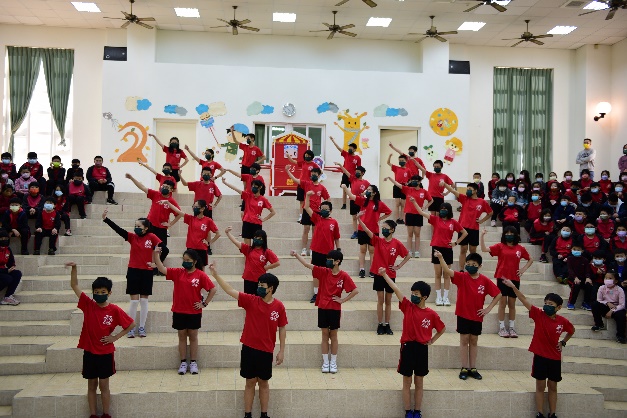 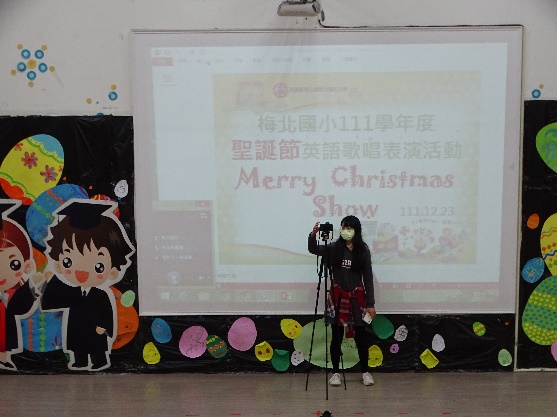 六年級學生帶動唱跳英語歌曲六年級學生帶動唱跳英語歌曲英語日活動簡報英語日活動簡報英語日活動簡報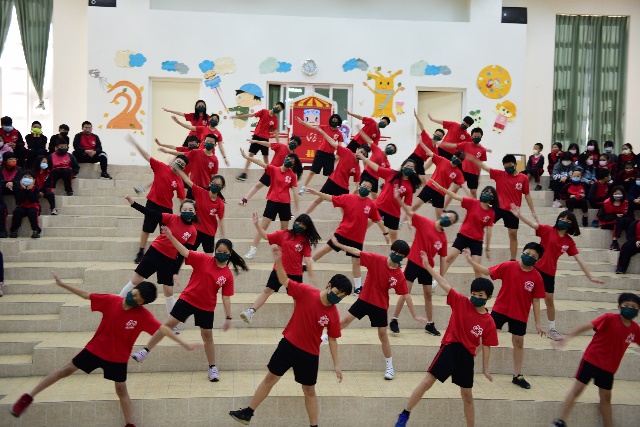 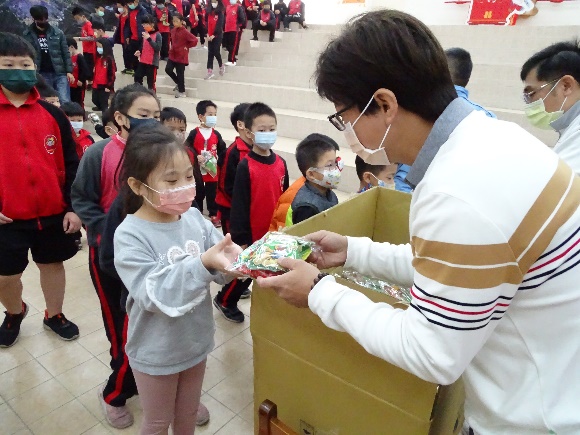 六年級學生帶動唱跳英語歌曲六年級學生帶動唱跳英語歌曲會長致贈聖誕禮物會長致贈聖誕禮物會長致贈聖誕禮物